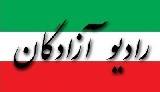 www.iran57.comعطر وطن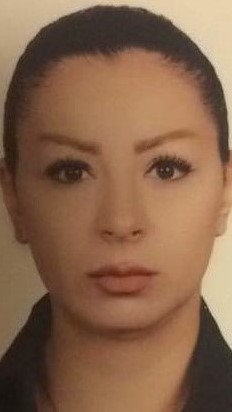 شهره موسویچه زيبا زيستمت اي دوستتو را دلدادهغرق سروردر آغوش تلاجنمأوايي به بي تابي پرواز بي آشيان ققنوسچه آرام يافتمتدر ميان سكوت خاموش جنگلرها از شرم حضورگيسوانت آوازي بي ماننددر هم تابيده حيات رابه جان از ياد رفته بي جانيزمزمه ميكرد بي تكلف گذار راو دست نوازشگر حضورتمي پيوستخيال ناآرام بركه رابه آسودگي مهتابآريچه بي حجاب تو را من لمس كردمميان هم آغوشي رقص بي آسمان بيشهچنان شفاف همچون تنفس اقاقياآنسوي حصار بي منت سرومن تو را سلامت گفتمدر نگاه اميدوار بي خانمانيكه بوي باور داشتو در كوله بار فرداي مهاجريكه توشه كرده بود عطر وطن رامن تو را بر سر پيچ هر بيماز جنس يقين لبريز شدمو سرودم از نودر عبور از ناباوري خويشو جشن گرفتمهمبستري بيم و باور رامن تو را چه صادقسرشار از اندوه وليدر چشمان پرتمناي اسباسير مهر دستان مزرعه دارچه اهلي يافتمقدردان درك اين چهارپاو سراپا حيراننا نجيبي مردمان خفته در روزو آلوده مرگ در روزمرگي راهنوز و هر روزهديه ميكني به مردم اين سرزمينرويش صبح راگرماي آفتاب و سكوت معصوم مهتاب رامن تو رادر پس حجم مخوف تنهاييدر ميان اضمحلال آدميدر سطر سطر دقايقچه صميمانه ميبويمآريمرنج اي دوستسیاهی نشان شكفتن نوراز دل تاريكي هاست....